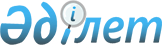 Об установлении ограничительных мероприятий на территории сел Ерназар и Морозовского лесхоза Ерназаровского сельского округа Бескарагайского района
					
			Утративший силу
			
			
		
					Решение акима Ерназаровского сельского округа Бескарагайского района Восточно-Казахстанской области от 30 марта 2016 года № 1. Зарегистрировано Департаментом юстиции Восточно-Казахстанской области 13 апреля 2016 года № 4490. Утратило силу - решением акима Ерназаровского сельского округа Бескарагайского района Восточно-Казахстанской области от 12 января 2017 года № 2      Сноска. Утратило силу - решением акима Ерназаровского сельского округа Бескарагайского района Восточно-Казахстанской области от 12.01.2017 № 2 (вводится в действие по истечению десяти календарных дней после дня его первого официального опубликования).

      Примечание РЦПИ.

      В тексте документа сохранена пунктуация и орфография оригинала.

      В соответствии с пунктом 2 статьи 35 Закона Республики Казахстан от 23 января 2001 года "О местном государственном управлениии и самоуправлении в Республике Казахстан", подпунктом 7) статьи 10-1 Закона Республики Казахстан от 10 июля 2002 года "О ветеринарии", на основании представления руководителя Бескарагайской районной территориальной инспекции Комитета ветеринарного контроля и надзора от 1 марта 2016 года за №37, аким Ерназаровского сельского округа РЕШИЛ:

      1. Установить ограничительные мероприятия на территории сел Ерназар и Морозовского лесхоза Ерназаровского сельского округа Бескарагайского района в связи с выявлением болезни бруцеллеза мелкого рогатого скота.

      2. Контроль за выполнением данного решения оставляю за собой.

      3. Настоящее решение вводится в действие по истечению десяти календарных дней после дня его первого официального опубликования. 


					© 2012. РГП на ПХВ «Институт законодательства и правовой информации Республики Казахстан» Министерства юстиции Республики Казахстан
				
      Аким Ерназаровского

      сельского округа

Р. Заденов
